Дата 20. 03.2020 Тема уроку «Контроль якості з’єднань»         Завдання:   Використовуючи підручник, опорний конспект та Internet ресурси опрацювати матеріал з даної теми, законспектувати  основні положення теми згідно плану, письмово відповісти на контрольні запитання . Підручник: В.В Чорна «Технологія електромонтажних робіт» стор. 86План1. Види контролю з'єднань2. Контроль опресування.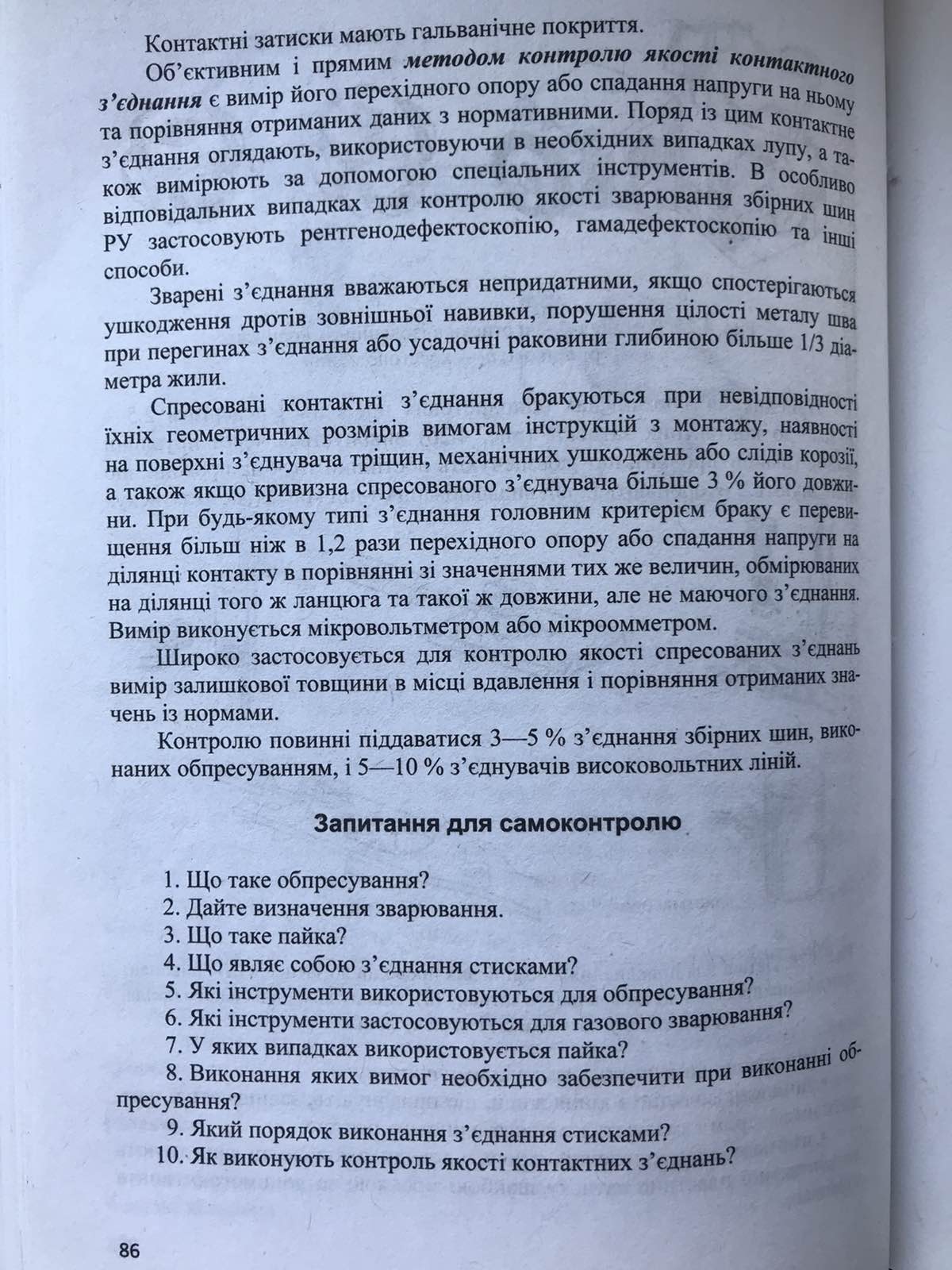 